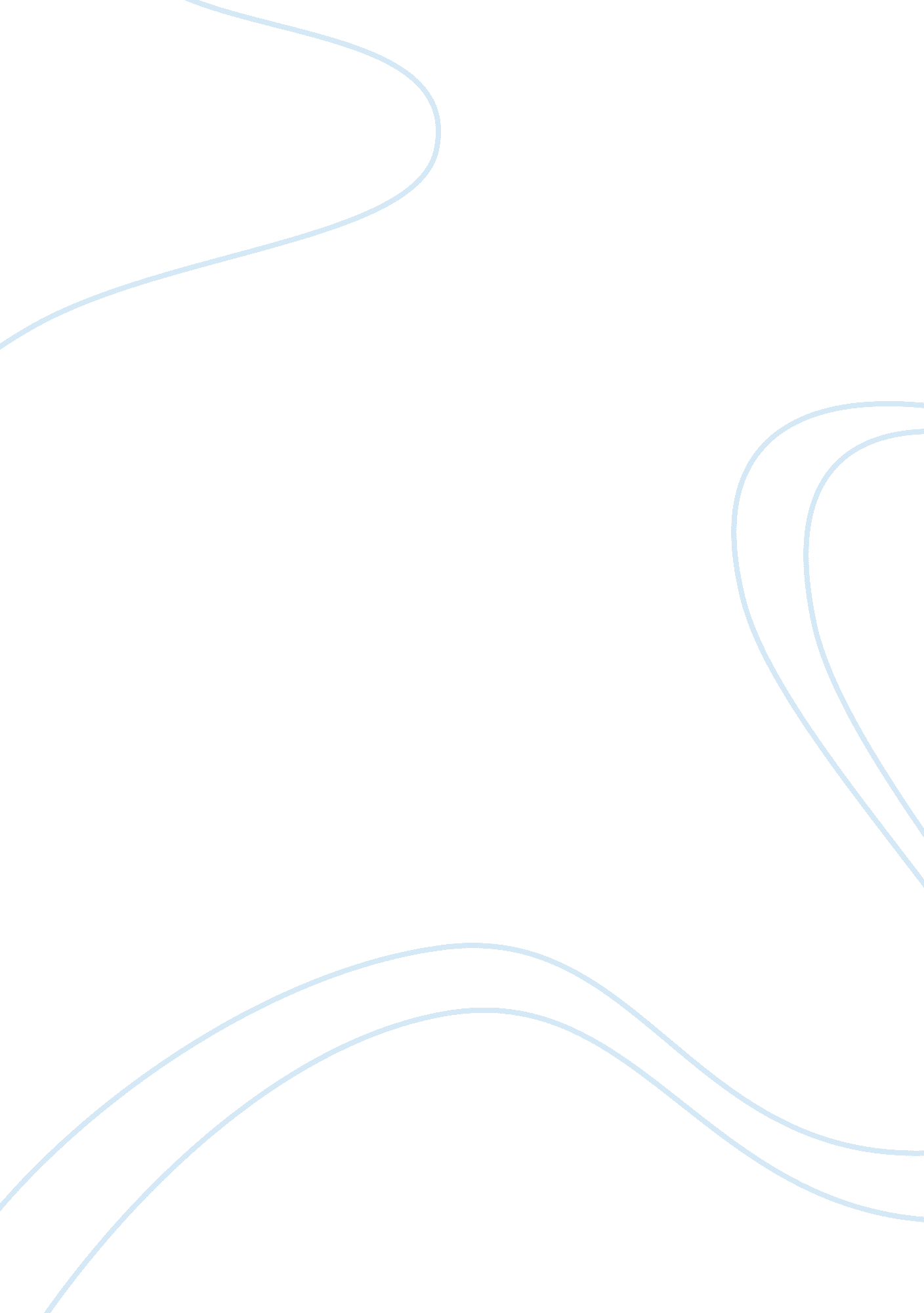 Vitamins for multiple sclerosis immune support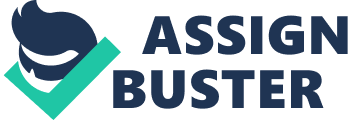 Multiple sclerosis is a chronic condition affecting the central nervous system. Its symptoms range from mild and intermittent to severe and permanently debilitating. This means your body’s defenses against disease malfunction and start attacking your own cells. The unprotected nerves are damaged and can’t function as they would with healthy myelin. The vitamin and mineral I pick are vitamin D and magnesium and the herbs and accessory supplements are turmeric, probiotic, weed, and ginger. However, no medication or supplement can fix MS, a few medicines may assist individuals with slowing down the progression of the illness' advancement. Different treatments can altogether diminish indications or draw out times of abatement. The utilization of complementary and alternative medicine among individuals with MS is high around the globe. Numerous individuals go to non-pharmaceutical medications when Western drug neglects to improve their symptoms. Others choose to attempt these choices when referred by their primary care provider or when they hear about the promise of alternative treatments. Despite your purposes behind looking for data on home grown and valuable medications for MS, consistently counsel a social insurance proficient before stopping the utilization of pharmaceuticals or adding another treatment to your treatment routine. A few herbs, supplements, and alternative treatments can cause sedate cooperations, unfavorable wellbeing conditions, and medical complications when used incorrectly. Signs and symptoms incorporate nausea, vomiting, constipation, poor appetite, weakness and weight reduction. What's more, vitamin D poisonous quality can prompt raised degrees of calcium in your blood, which can bring about kidney stones. In case you're thinking about vitamin D to decrease the risk of or help manage multiple sclerosis, converse with your primary care physician about what's both safe and supportive for you. Vitamin D is fundamental for bone, muscle, nerve, and immune system health. The vast majority acquire vitamin D from sun exposure, fatty fish, and strengthened nourishments and beverages. Mounting examination recommends a solid association between vitamin D levels and the advancement and progression of MS. Sun exposure and monitored vitamin D supplementation is becoming a more common recommendation for the treatment of MS.  Vitamin D supplementation in individuals with MS seems, by all accounts, to be safe yet at high dosages can prompt changes in calcium levels. More research is expected to decide if it's beneficial. Specialists additionally need to more readily see Vitamin D may affect MS. At the point when an individual has MS, their immune system assaults the covering that secures the nerve cells. Research recommends that an association between vitamin D and MS could be attached to the beneficial outcomes vitamin D has on the immune system. The association between Vitamin D and MS is strengthened by the association between sunlight and the risk of MS. The recommended doses varies but for example I take 50, 000 mg once a week, and someone else may only needs  600 mg. Magnesium is basic for a wide assortment of real capacities. Lacks in this mineral can cause shortcoming, weariness, shivering, issues, seizures, muscle compression, deadness, and character changes. Some exploration demonstrates that magnesium inadequacies might be related with a portion of the manifestations of Alzheimer's sickness, multiple sclerosis, and various other chronic and dynamic conditions. Magnesium supplements and an eating regimen containing common wellsprings of magnesium might be helpful for anticipating an inadequacy that could irritate side effects of MS. The suggested portions are 400mg one every day. Turmeric is a prominent spice containing curcuminoids. Curcuminoids have been appeared to have neuroprotective impacts Its mitigating capacities additionally show a guarantee for the lightening of MS manifestations and other immune system maladies. Notwithstanding, its actual effect on MS manifestations, just as its legitimate measurements, must be concentrated further before it tends to be broadly prescribed for use by individuals with MS. Turmeric contains curcumin, a powerful plant concoction with cancer prevention agent and mitigating properties. Many recommended advantages of turmeric are upheld by proof from randomized controlled preliminaries the highest quality level of research. Concentrates ordinarily use dosages of 500–2, 000 mg of turmeric for each day, frequently as a concentrate with a curcumin focus that is a lot higher than the sums normally happening in nourishments. For example, the normal Indian eating regimen gives around 2, 000–2, 500 mg of turmeric (60–100 mg of curcumin) every day. A similar sum in concentrate structure may pack up to 1, 900–2, 375 mg of curcumin. As it were, turmeric flavors contain around 3% curcumin, contrasted with 95% curcumin in separates. In any case, turmeric may, in any case, have benefits when utilized as a spice. One observational investigation in more seasoned grown-ups decidedly related curry utilization with psychological wellbeing. While there is no official accord on successful turmeric or curcumin dosages, the accompanying have been utilized in inquire about with promising outcomes: For osteoarthritis: 500 mg of turmeric extricate twice every day for 2–3 months., For elevated cholesterol: 700 mg of turmeric separate twice day by day for 3 months., For irritated skin: 500 mg of turmeric multiple times day by day for 2 months. High portions of turmeric and curcumin are not prescribed long haul since research affirming their wellbeing is inadequate. Be that as it may, the World Health Organization (WHO) has decided 1. 4 mg per pound (0–3 mg/kg) of body weight a worthy day by day consumption. Remember, every single homegrown enhancement ought to be utilized with alert. Be that as it may, turmeric is by all accounts safe under these conditions in the sums regularly eaten in nourishment. Turmeric supplements are dangerous on the off chance that you are pregnant, breastfeeding or have certain conditions. Supplements can likewise interact with blood thinners and diabetes prescriptions. Be that as it may, turmeric is by all accounts safe when utilized as a flavor in nourishment. Probiotics are microscopic organisms that are believed to be valuable to the body they are regularly called " good bacteria" and are like the microorganisms found in the human body. Probiotics are accessible as supplements and yogurts. Constrained research proposes that probiotics might be valuable in keeping away from malabsorption of supplements in individuals with MS. When all is said in done, probiotics may have calming properties that may help safe and neurological wellbeing. The prescribe rest that I take is one mg every day. In many remedies, it is usually used to help in stomach issues, queasiness, joint and muscle distress, and looseness of the insides. Research is starting to uncover quieting and neuroprotective potential in ginger and various flavors. The potential occupation of ginger in maintaining a strategic distance from combustible issues chooses. Ginger is a splendid choice for use in cooking or enhancements. By far most can bear the reasonable usage of ginger with very few or no responses. Here are various regular uses for ginger, yet late interest centers around the repugnance and the officials of affliction. Regardless, information to help ginger's use for disorder, especially in pregnancy, is confined or lacking. Ginger has been used in clinical primers in portions of 170 mg to 1 g 3 to various occasions each day. Crucial oils of ginger have been coordinated as scent-based treatment for the postoperative and chemotherapy-activated disorder and spewing. Contraindications have not been recognized. The restorative pot (Chinese hemp seed) that is recommended to be utilized for its calming properties for an assortment of diseases, is accepted to alleviate issues of the sensory system. Concentrates from plants in the cannabis family have been read for their job in decreasing spasticity, neurodegeneration, and aggravation. A few specialists accept that intently checked utilization of explicit individuals from this plant family can be profoundly compelling for treating side effects of multiple sclerosis, yet its utilization in the clinical setting stays disputable. There are no prescribed portions, however, you ought to be moderate when consuming. https://www. mayoclinic. org/diseases-conditions/multiple-sclerosis/expert-answers/vitamin-d-and-ms/faq-20058258#targetText= Research%20over%20the%20years%20has, a%20lower%20risk%20of%20MS. https://www. healthline. com/nutrition/turmeric-dosage#who-shouldn't-take-it https://www. drugs. com/npp/ginger. html 